Slow Food – Fast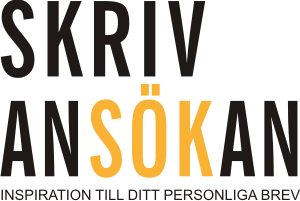 Kökschef Mats Petersson2020-01-01Här är din nya kunniga CaterJag har läst er platsannons på Jobbsafari och ansöker härmed med glädje till tjänsten som Cater.Efter min utbildning har jag under 18 månader arbetat hos SNABB MAT. Här har jag fått en stor erfarenhet av service, servering och hygien och är nu redo för nya utmaningar. Jag tycker det verkar mycket spännande att, utöver de vanliga arbetsuppgifterna, förbereda och servera nya rätter av hög kvalitet. Mitt arbete utför jag med stor energi och noggrannhet. SNABB MAT har en smiley för hög kökshygien som jag kan ta min del av äran för. Förutom ansvaret för presentabla skyltningar med olika sallader och dressingar, förbereder och serverar jag kall- och varmrätter. De senaste 6 månaderna har jag efter varje skift utfört inventering och beställt varor.Jag har med stor glädje deltagit i två matmässor, där vi promotade ”take away”-mat för arrangemang. Resultatet av dessa initiativ är fler leveranser till större lunchevenemang och middagar för privata sällskap.Jag är alltid redo att ge mitt bästa - kan bevara överblicken när det går snabbt och är bra på att kommunicera med mina kollegor på ett positivt sätt. Jag är flexibel när det gäller arbetstider och tar gärna långa pass vid behov och semestertider.När ska jag komma på intervju? Du är mycket välkommen att ringa mig på mobil 11 222 33 44. Ser fram emot att höra av dig.Vänliga hälsningarPeter TestHemgatan 56, 90000 Hemstaden / peter@test.se/ mobil 11 222 33 44